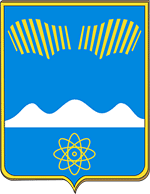 АДМИНИСТРАЦИЯ ГОРОДА ПОЛЯРНЫЕ ЗОРИ С ПОДВЕДОМСТВЕННОЙ ТЕРРИТОРИЕЙПОСТАНОВЛЕНИЕ«__»  апреля  2022 г.		                                                                        № ____О подготовке и проведении праздничного гуляния«Вербное воскресенье»В целях организации проведения праздничного мероприятия «Вербное воскресенье (проводы русской зимы в н.п. Африканда)» п о с т а н о в л я ю:1. Провести 17.04.2022 в 14.00 на площади МБУК «Дом культуры н.п. Африканда» праздничное гуляние «Вербное воскресенье».2. Отделу культуры, спорта и молодежной политики (Степанова С.К.): 2.1. В период праздничного гуляния на площади МБУК «Дом культуры н.п. Африканда» организовать 17.04.2022 с 14.00 до 17.00 массовые мероприятия.3. Финансовому отделу (Шпигарь Н.С.) в установленном порядке обеспечить финансирование мероприятий по подготовке и проведению праздничного гуляния.4. Отделу экономического развития и потребительского рынка (Верхоланцева О.И.): 4.1. Организовать 17.04.2022 с 13.00 ч. до 16.00 ч. на площади МБУК «Дом культуры н.п. Африканда» выездную работу точек общественного питания согласно приложению.5. Предложить:5.1. МО МВД РФ «Полярнозоринский» (Тимофеев О.Ю.) в месте проведения праздничного гуляния усилить охрану общественного порядка.5.2. Медико-санитарной части № 118 (Александров И.Н.) учесть в организации работы «скорой медицинской помощи» день проведения праздничного гуляния.6. Контроль за выполнением настоящего постановления возложить на заместителя главы города Полярные Зори Семичева В.Н.7. Настоящее постановление вступает в силу со дня его официального опубликования.Глава города Полярные Зорис подведомственной территорией                                                             М.О. ПуховВизы согласования:Правовой отдел 	_______________________________ «____» апреля 2022 г.ОЭРиПР		 _______________________________ «____» апреля 2022 г.Степанова С.К.1 – в дело, 1 - ОКиДМ, 1 –ОЭРиПР, 1- МСЧ 118, 1- МО МВДПриложение к постановлению администрациигорода Полярные Зориот «__» апреля 2022 № ___Торговые места во время проведения праздника«Вербное воскресенье»17 апреля 2022 года с 13 часов до 16 часовШашлыки – 1 место;Мёд – 1 место;Выпечка, безалкогольные напитки – 1 место;Сахарная вата, попкорн - 1 место;Батут пружинный - 1 место;Батут – 1 место;Игрушки, воздушные шары - 1 место;Прокат электромобилей - 1 место.